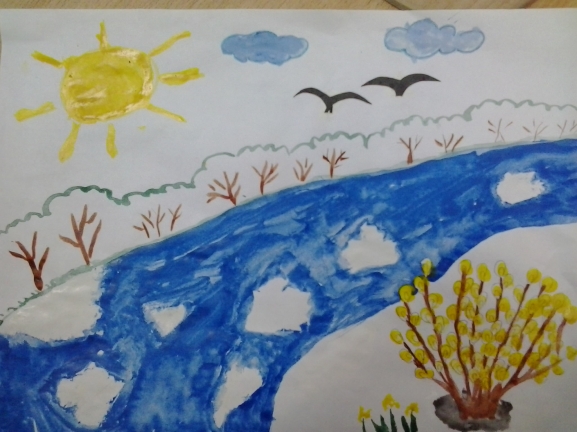                                                                                                                                         Мазур   Ярослав                                                                                                              «Ранняя весна» 